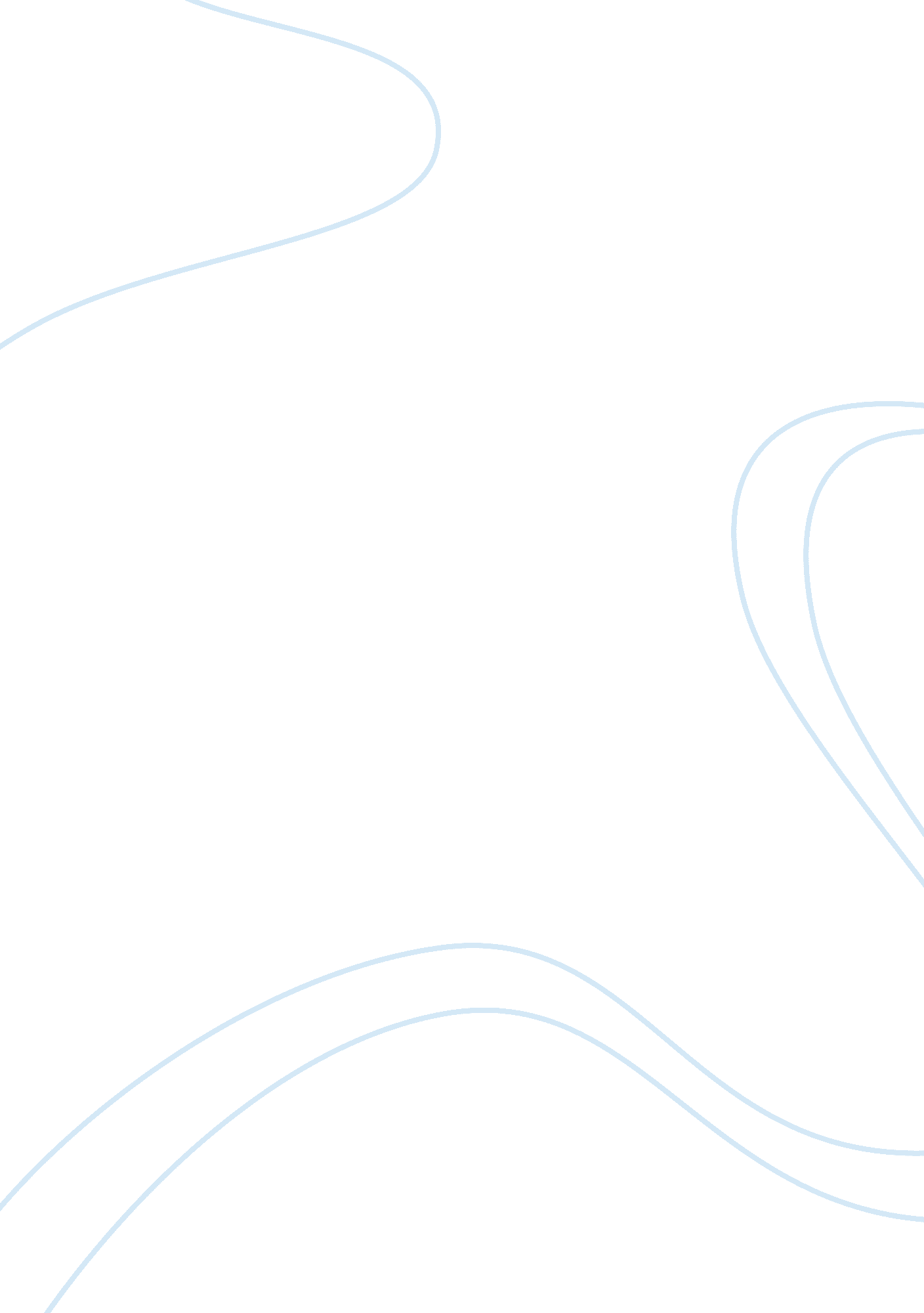 Goal after graduationHealth & Medicine, Nursing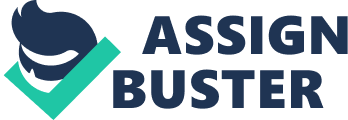 Goal after Graduation Striving for knowledge has been my goal ever since I learned to study. Graduation was a goal for me when I was studying in high school but as I am getting closer to my goal I have regained my previous view regarding education. I believe that graduation is only a ladder through which I would want to achieve other goals of my life. It would provide me a platform through which I can further struggle and reach at the top. 
After completing my graduation I want to continue my education at a community college as a Registered Nurse. I believe that continuing my education at the community college would help me to understand the basics of the field that I am trying for. Education is the key to success and striving for education would help me to know about different aspects that revolve around this field. Moreover I would also be able to further study as a registered nurse which has always been my goal. As a registered nurse practitioner I would be able to learn as to how I should deal with the patients. Studying at the community college would also help me to know about the treatment plans of the patient which would help me to become experienced in this field. 
After graduation I dream to achieve all these goals with the help of my struggle and eagerness. I believe that studying further would help me to climb the ladder and become experienced in this particular field. 